Format nội dung (Format of contents):- Font: Times New Roman- Size: 13ĐỀ BÀI: Mỗi nhóm sinh viên bốc thăm 1 trong 8 đề bài sau đây:Topic 1: The features of Italian cultureTopic 2: The features of American cultureTopic 3: The features of Russian cultureTopic 4: The features of Thai cultureTopic 5: The features of Brazilian cultureTopic 6: The features of Indonesian cultureTopic 7: The features of Chinese cultureTopic 8: The features of Indian cultureHƯỚNG DẪN SINH VIÊN TRÌNH BÀY: - Thời gian nộp bài tiểu luận cuối kỳ qua Elearning: Đại diện nhóm nộp bài (file word) sau 28 ngày (từ 02/8/2022 đến 23h ngày 09/8/2022).- Cách đặt tên file: Lớp học phần-Tên nhóm. Ví dụ: 213_HCUL10033_01-Group 1; 213_HCUL10033_04-Group 1;Hướng dẫn sinh viên trình bày: I. Bố cục của bài tiểu luận:1. Trang bìa: trình bày theo mẫu dưới đây (Cover page: presented in the form below):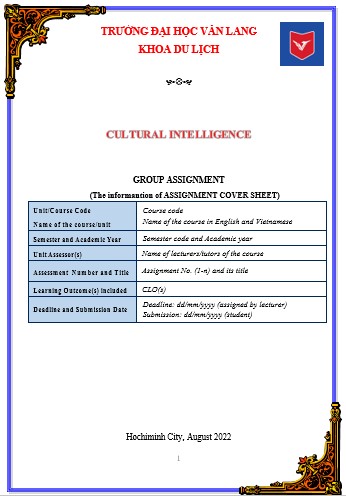 2. Bảng phân công công việc của nhóm (group’s work assignment table)3. Nhận xét của giảng viên (Lecturer’s comments)4. Lời cảm ơn (Acknowledgements)5. Mục lục (Table of Contents)6. Phần nội dung: Sinh viên trình bày theo các nội dung sau đây (Contents: Students present as the following instruction):Group writes a report of 3.500 - 4.000 words or more (from Introduction to Conclusion) about Italian/American/Russian/Thai/Brazilian/Indonesian/Chinese/India cultural features of a country wich you can find on CNN, BBC, Vietnam news online/offline newspaper, books or articles. Remember to insert your analytical thoughts about the news.Following the instruction/ outline: INTRODUCTION (ABOUT 200 WORDS) 1.0 markBACKGROUND INFORMATION 2.0 marks2.1. Geographical features (1.0 mark)2.2. Historical features (1.0 mark)ANALYSING ITS DISTINCT FEATURES OF ITALIAN / AMERICAN / RUSSIAN / THAI / BRAZILIAN / INDONESIAN / CHINESE/INDIA CULTURAL VALUES (ABOUT 2.300 WORDS OR MORE) (3.5 marks)Gastronomy as the component/item of culture (0.5 mark)Clothes and dress as the component/item of culture (0.5 mark)Shelter as the component/item of culture (0.5 mark)Travel/transportation as the component/item of culture (0.5 mark)Behaviour among individuals as the component/item of culture (0.5 mark)Behaviour inner and outer community as the component/item of culture (0.5 mark)Coping with the natural environment as the component/item of culture (0.5 mark)DISCUSSION/ GROUP'S ATTAINMENT ON THE ITALIAN CULTURE (ABOUT 800 WORDS OR MORE) (2.0)Strengths (1.0 mark)Weaknesses (1.0 mark)CONCLUSION (ABOUT 200 WORDS) (0.5 mark)IMAGES, CHARTS, TABLES, FIGURE (CAN BE INSERTED INTO THE CONTENT) (0.5 mark)REFERENCES AND GOOD PRESENTATION (0.5 mark)Following APA references: Author. (year of publish). Name of article/book. Place: name of Publishing house.For example:Stephen F. McCool & R. Neil Moisey. (2001). Tourism, Recreation and Sustainability: Linking culture and the Environment. London: CABI.David Livermore. (2013). Customs of the World: Using Cultural Intelligence to Adapt, Wherever You Are, THE GREAT COURSES. Mohammad Ayub Khan & Noam Ebner. (2019). The Palgrave Handbook of Cross-Cultural Business Negotiation, Palgrave Macmillan.Richard M. Steers & Joyce S. Osland. (2020). Management Across Cultures - Challenges, Strategies and Skill, Cambridge University Press.UNESCO. (2017). Safeguarding communities’ living heritage. Available at: http://www.unesco.org/new/en/culture/resources/in-focus-articles/safeguarding-communities-living-heritage/.Quoted in the article (ex. D. Livemore, 2013, p.23).II. Hình thức trình bày (Form of presentation):Phong chữ: Times-New Roman (sử dụng Unicode) Cỡ chữ: 13 Khoảng cách giữa các dòng là 1.5 (Format/Paragraph, trong phần Line Spacing chọn: 1.5).TIÊU CHÍ CHẤM ĐIỂM (SCORING CRITERIA): 
Theo Appendix 3D Final Project: Group Presentation and Report Marking Rubric (50%)Ngày biên soạn: 08/07/2022	Giảng viên biên soạn đề thi: ThS. Võ Văn Thành 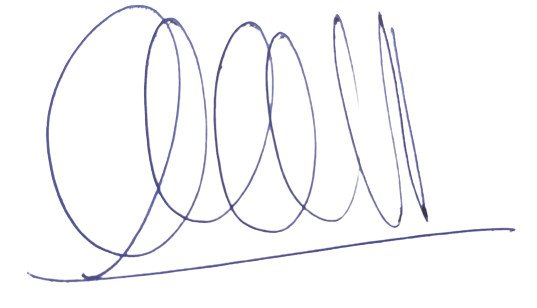 Ngày kiểm duyệt: 08/07/2022Trưởng Bộ môn kiểm duyệt đề thi: TS. Trần Thị Thùy Trang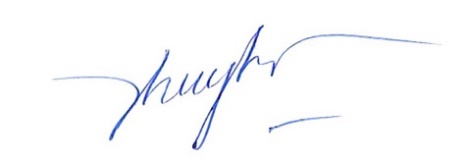 Sau khi kiểm duyệt đề thi, Trưởng Bộ môn gửi về Trung tâm Khảo thí qua email: phannhatlinh@gmail.com bao gồm file word và file pdf (password cả 2 file trên) và nhắn tin password qua Số điện thoại Thầy Phan Nhất Linh (0918.01.03.09).TRƯỜNG ĐẠI HỌC VĂN LANGTRƯỜNG ĐẠI HỌC VĂN LANGĐỀ THI KẾT THÚC HỌC PHẦN LẦN 2ĐỀ THI KẾT THÚC HỌC PHẦN LẦN 2ĐỀ THI KẾT THÚC HỌC PHẦN LẦN 2ĐỀ THI KẾT THÚC HỌC PHẦN LẦN 2ĐỀ THI KẾT THÚC HỌC PHẦN LẦN 2ĐỀ THI KẾT THÚC HỌC PHẦN LẦN 2ĐỀ THI KẾT THÚC HỌC PHẦN LẦN 2ĐỀ THI KẾT THÚC HỌC PHẦN LẦN 2ĐỀ THI KẾT THÚC HỌC PHẦN LẦN 2ĐỀ THI KẾT THÚC HỌC PHẦN LẦN 2         KHOA DU LỊCH         KHOA DU LỊCH         KHOA DU LỊCH         KHOA DU LỊCHHọc kỳ:0303Năm học:Năm học:2021 - 20222021 - 20222021 - 2022Mã học phần: HCUL10033                      Tên học phần: Cultural Intelligence                      Tên học phần: Cultural Intelligence                      Tên học phần: Cultural Intelligence                      Tên học phần: Cultural Intelligence                      Tên học phần: Cultural IntelligenceTín chỉ: 03Tín chỉ: 03Tín chỉ: 03Tín chỉ: 03Khóa:27 Khóa:27 Khóa:27 Mã nhóm lớp HP: 213_HCUL10033_01,02,03,04213_HCUL10033_01,02,03,04- Đề thi số: - Đề thi số: - Đề thi số: 0101- Mã đề thi:- Mã đề thi:- Mã đề thi:………………Thời gian làm bài:28 (ngày) (Giảng viên đã thông báo với sinh viên trước đó)28 (ngày) (Giảng viên đã thông báo với sinh viên trước đó)28 (ngày) (Giảng viên đã thông báo với sinh viên trước đó)28 (ngày) (Giảng viên đã thông báo với sinh viên trước đó)28 (ngày) (Giảng viên đã thông báo với sinh viên trước đó)28 (ngày) (Giảng viên đã thông báo với sinh viên trước đó)28 (ngày) (Giảng viên đã thông báo với sinh viên trước đó)28 (ngày) (Giảng viên đã thông báo với sinh viên trước đó)28 (ngày) (Giảng viên đã thông báo với sinh viên trước đó)28 (ngày) (Giảng viên đã thông báo với sinh viên trước đó)28 (ngày) (Giảng viên đã thông báo với sinh viên trước đó)28 (ngày) (Giảng viên đã thông báo với sinh viên trước đó)Hình thức thi:Báo cáo trên lớp + Tiểu luậnBáo cáo trên lớp + Tiểu luậnBáo cáo trên lớp + Tiểu luậnBáo cáo trên lớp + Tiểu luậnBáo cáo trên lớp + Tiểu luậnBáo cáo trên lớp + Tiểu luậnBáo cáo trên lớp + Tiểu luậnBáo cáo trên lớp + Tiểu luậnBáo cáo trên lớp + Tiểu luậnBáo cáo trên lớp + Tiểu luậnBáo cáo trên lớp + Tiểu luậnBáo cáo trên lớp + Tiểu luậnFinal Project: Group Presentation and Report Marking Rubric (50%)CriteriaWeight (%)Excellent(A)8.5-10Very good (B)7.0-8.4Good (C)5.5-6.9Adequate (D)4.0-5.4Weak (F)0-3.9Spelling and Grammar5No spelling or grammar errors. Few spelling or grammar errorsSome spelling or grammar errors Many spelling & grammar errors.Spelling & grammar errors strongly affect the overall meaning.Referencing5Correctly and sufficientlyFew minor errors in format. Sufficiently.A few errors in format or lack of sourcesInconsistently applied. Only some references are provided.No referenceStructure & Design10Systematic & logical approach to the topic & discussed in an informed way. Each section explicitly linked to the next part. The structure and flow of materials are clear.Systematic & logical approach to the topic. Each section explicitly linked to the next part. The structure and flow of materials are clear.  Generally, systematic & logical approach to the topic. There’s discussion of the topic and little analysis but inconsistent approach. Illogical and confusingClearly explain reasons for decisions about what to include in itinerary15Reasoning behind decisions clearly explained, evidence-based sources are well-used to support.Reasons for including activities are logically & supported by evidence-based sources.Reasons are clear but supported by a few evidence. Reasons are clear but supported by few evidence.Not meet requirementNo or little explanation is providedContent20Course-relevant and topic-relevant, and excellently provide content required in the briefCourse-relevant and topic-relevant. Sufficiently provide content required in the briefCourse-relevant and topic-relevant. On overall, provide enough information required by the brief.Content are relevant to the topic and requirements of the brief, but sometimes  inconsistent/ irrelevant.Not meet requirementIrrelevant to the topic and briefGroup Presentation Skill20Cohesion in group work. Excellent presentation skill (oral presentation, body language, eye contact, audience interactions, etc.).Cohesion in group work with minor confusion. Very good presentation skill (oral presentation, body language, eye contact, audience interactions, etc.) Some confusions in group work. Overall, good presentation skill (oral presentation, body language, eye contact, audience interactions, etc.)Weak group work causes many confusions. A lack of fluency (oral presentation), frequency (eye contact and audience interactions), inappropriate (body language)No cohesion in group work causes lots of confusions. Weak presentation skill (oral presentation, body language, eye contact, audience interactions, etc.)Peers marking25Each group will mark other groups based on grading criteria above. The final mark will be calculated as the average of the marks obtained.Each group will mark other groups based on grading criteria above. The final mark will be calculated as the average of the marks obtained.Each group will mark other groups based on grading criteria above. The final mark will be calculated as the average of the marks obtained.Each group will mark other groups based on grading criteria above. The final mark will be calculated as the average of the marks obtained.Each group will mark other groups based on grading criteria above. The final mark will be calculated as the average of the marks obtained.